FOR IMMEDIATE RELEASE: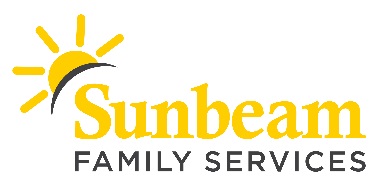 Nov. 13, 2018                               CONTACT:  Angie DossChief External Relations Officeradoss@sunbeamfamilyservices.org405.609.2311 (o) | 619.347.4057 (c)Sunbeam Adds Director of Community Engagement and Marketing Coordinator(OKLAHOMA CITY) – Today, Sunbeam Family Services announced the promotions of Jane Meeks to director of community engagement and Casey Shupe to marketing coordinator.  Both positions are new to the organization and will help advance Sunbeam’s mission.Through Meek’s new role, she will manage relationships with corporations, businesses, foundations, churches and service organizations, engage volunteers and support the Friends of Sunbeam and the Beacons, Sunbeam’s auxiliary groups. Meeks grew up in the heart of Oklahoma City, is the youngest daughter of Fran and Gary Derrick, attended Casady School and graduated from Hendrix College in Arkansas. As the marketing coordinator, Shupe will oversee the organization’s website, social media accounts, e-communications, and marketing collateral.  Shupe was born and raised in Oklahoman and received her M.B.A and B.S in marketing from Oklahoma State University. Shupe resides in Choctaw, Okla. with her husband and two children. Sunbeam’s mission is to provide people of all ages with help, hope, and the opportunity to succeed through Early Childhood, Foster Care, Counseling and Senior Services programs. Join the Sunbeam Family Services team and help build a stronger, brighter future for Oklahomans.  An employee-first organization, the nonprofit has been named one of the best places to work in Oklahoma City for the fourth year in a row.  Sunbeam is currently hiring and offers competitive benefit plans and work-life assistance.  For current job opportunities visit sunbeamfamilyservices.org/careers or call 405-528-7721.###About Sunbeam Family ServicesFounded in 1907, Sunbeam Family Services is one of Oklahoma’s longest serving nonprofits, providing help, hope and the opportunity to succeed to people of all ages and all stages of life in central Oklahoma through early childhood, counseling, foster care and senior services. To learn more, call 405-528-7721, visit sunbeamfamilyservices.org, or follow them on Facebook, Twitter and Instagram.